АДМИНИСТРАЦИЯ КОЛПАШЕВСКОГО РАЙОНА ТОМСКОЙ ОБЛАСТИПОСТАНОВЛЕНИЕ22.12.2021							                                       № 1507О внесении изменений в постановление Администрации Колпашевского района от 27.06.2018 № 611 «Об утверждении Положения о персонифицированном дополнительном образовании детей» В целях реализации мероприятий по формированию современных управленческих и организационно-экономических механизмов в системе дополнительного образования детей и Целевой модели развития региональных систем дополнительного образования детей, утвержденной приказом Министерства просвещения Российской Федерации от 03.09.2019 № 467 ПОСТАНОВЛЯЮ:1. Внести в постановление Администрации Колпашевского района от 27.06.2018 № 611 «Об утверждении Положения о персонифицированном дополнительном образовании детей» (в редакции постановлений Администрации Колпашевского района от 19.11.2018 № 1236, от 26.11.2018 № 1272, 11.08.2020 № 845) следующие изменения:	1) в приложении № 1:	пункт 4.1 изложить в следующей редакции: «4.1. Сертификат дополнительного образования может использоваться для получения ребёнком дополнительного образования по любой из дополнительных общеобразовательных программ, включённой в любой из реестров образовательных программ (за исключением дополнительных предпрофессиональных и общеразвивающих программ в области искусств, реализуемых детскими школами искусств).При приёме за счёт бюджетных средств детей на обучение по дополнительным общеобразовательным программам, в том числе в рамках системы персонифицированного финансирования, родители (законные представители) детей, дети, достигшие возраста 14 лет, предоставляют поставщикам образовательных услуг (за исключением образовательных организаций дополнительного образования детей со специальными наименованиями «детская школа искусств», «детская музыкальная школа», «детская хоровая школа», «детская художественная школа», «детская хореографическая школа», «детская театральная школа», «детская цирковая школа», «детская школа художественных ремесел» (далее – детские школы искусств) сведения о номере используемого сертификата дополнительного образования.»; 	пункт 4.2 дополнить абзацем следующего содержания:	«Детские школы искусств реализуют дополнительные предпрофессиональные и общеразвивающие программы в области искусств без предоставления сертификатов дополнительного образования. Для организации персонифицированного учёта детей детские школы искусств, а также поставщики образовательных услуг при реализации дополнительных общеобразовательных программ на платной основе самостоятельно формируют базу сведений об обучающихся и предоставляют сведения о количестве обучающихся по установленной форме в открытой информационной системе «Статистика» ежемесячно до 30 числа в Управление образования Администрации Колпашевского района с использованием информационной коммуникационной сети «Интернет».»;2) пункт 5 приложения № 2 изложить в следующей редакции:«5. Репникова Надежда Сергеевна, директор муниципального бюджетного учреждения дополнительного образования «Детский эколого-биологический центр» г. Колпашево.».2. Опубликовать настоящее постановление в Ведомостях органов местного самоуправления Колпашевского района и разместить на официальном сайте органов местного самоуправления муниципального образования «Колпашевский район».3. Настоящее постановление вступает в силу с даты его официального опубликования.И.о.Главы района								Д.В.ГришаевС.В.Браун4 22 50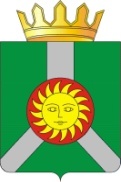 